Работы победителей и призёров Всероссийской олимпиады по направлению «Технология художественной обработки материалов» 2016 год1 место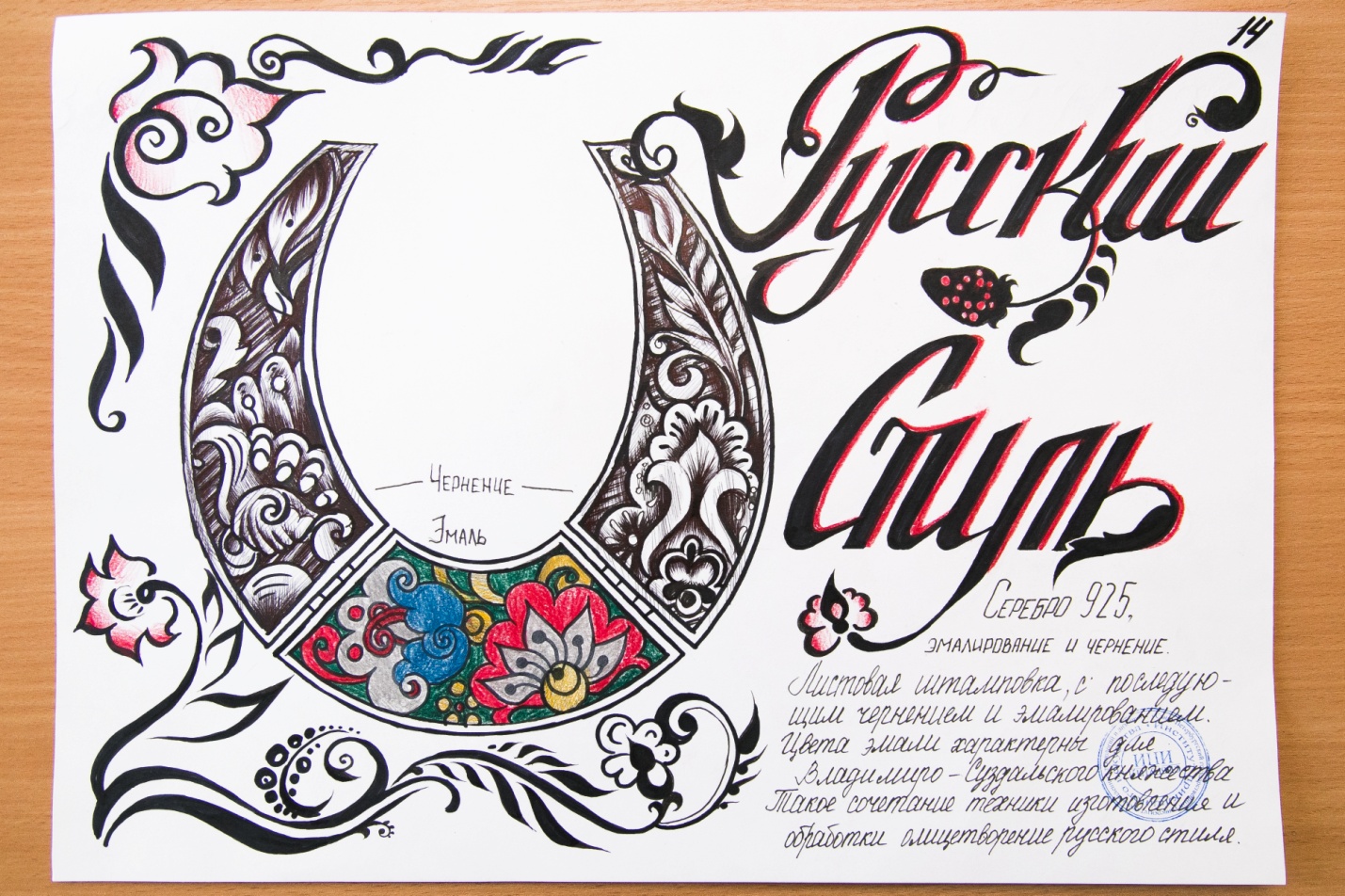 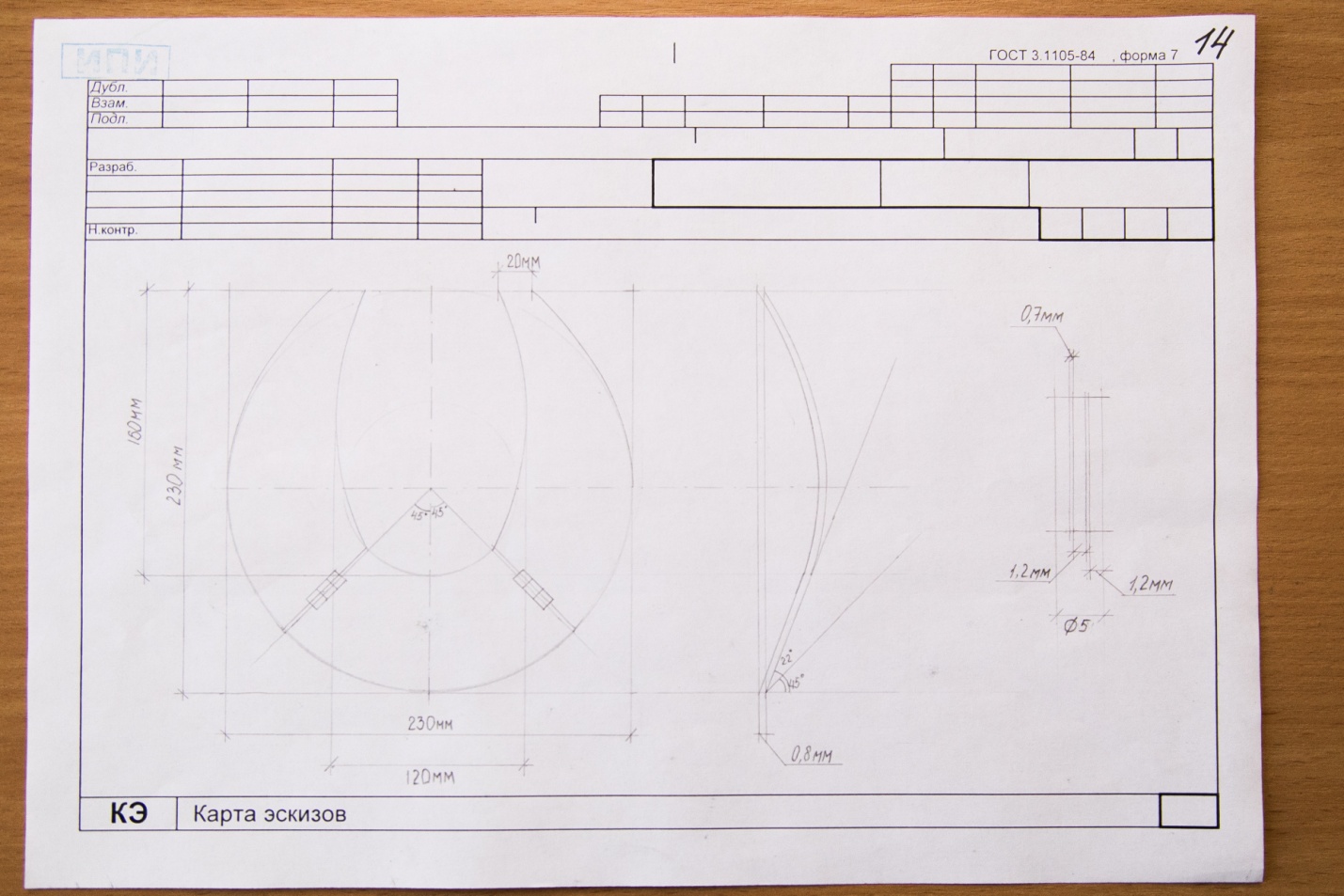 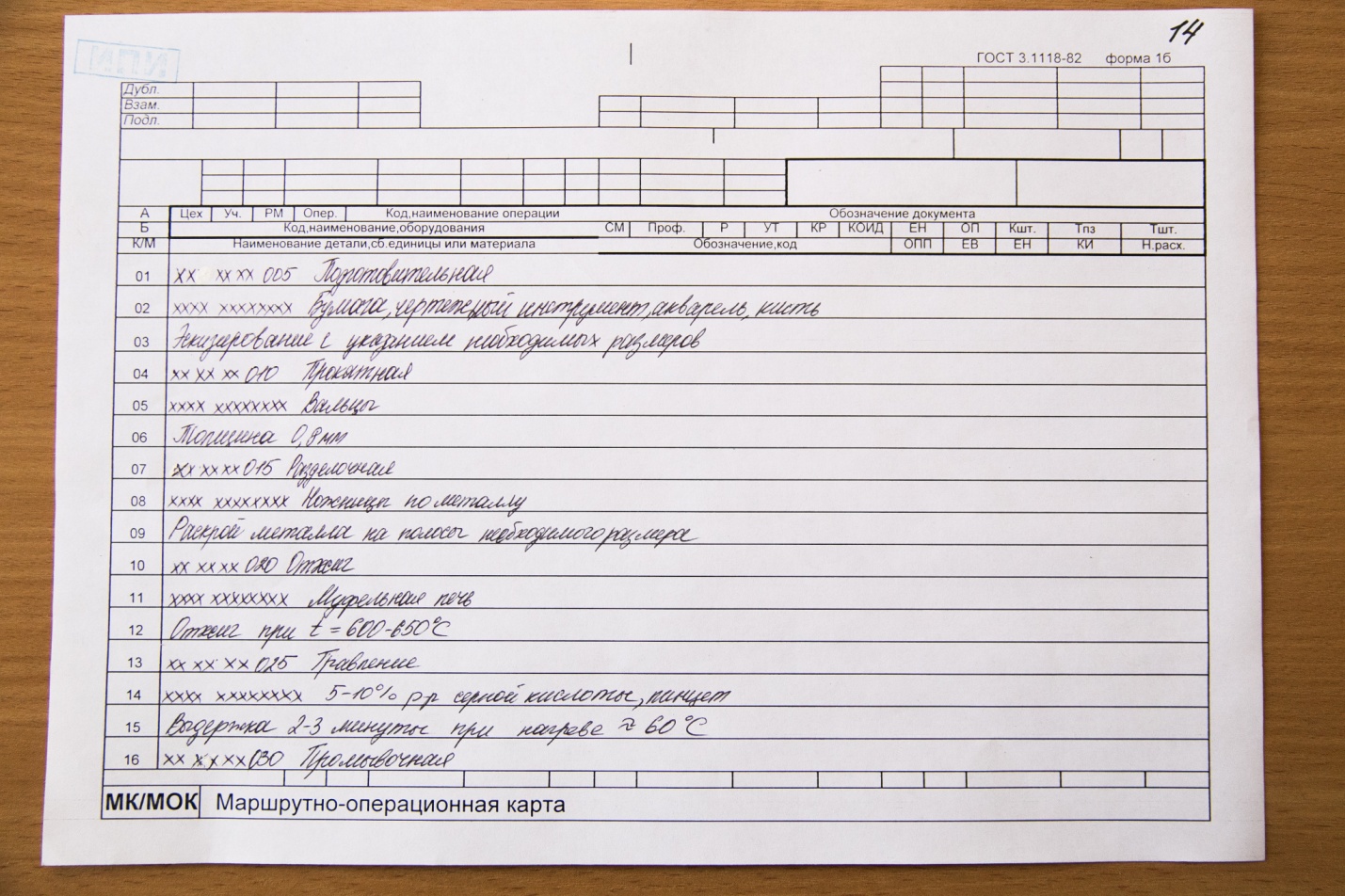 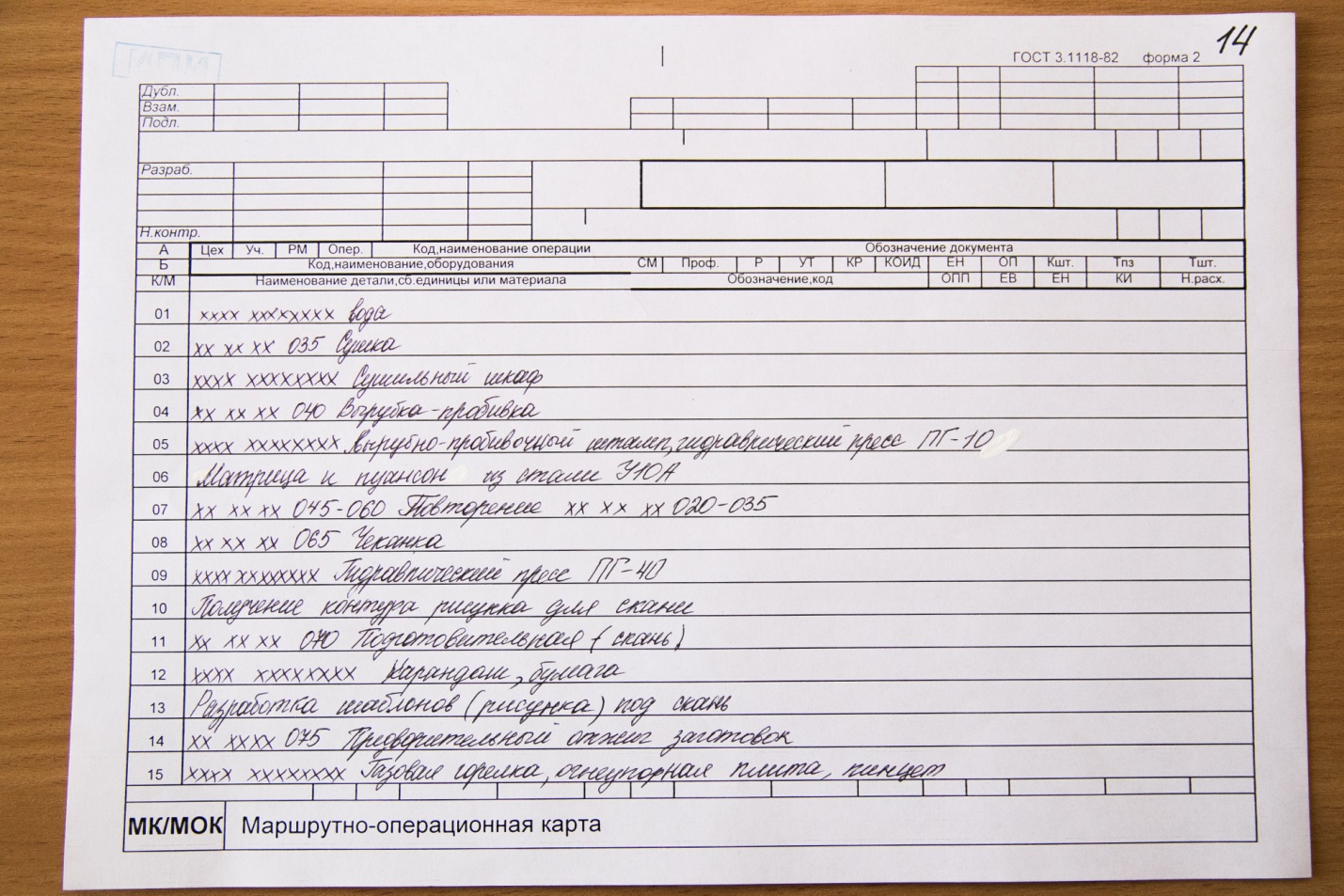 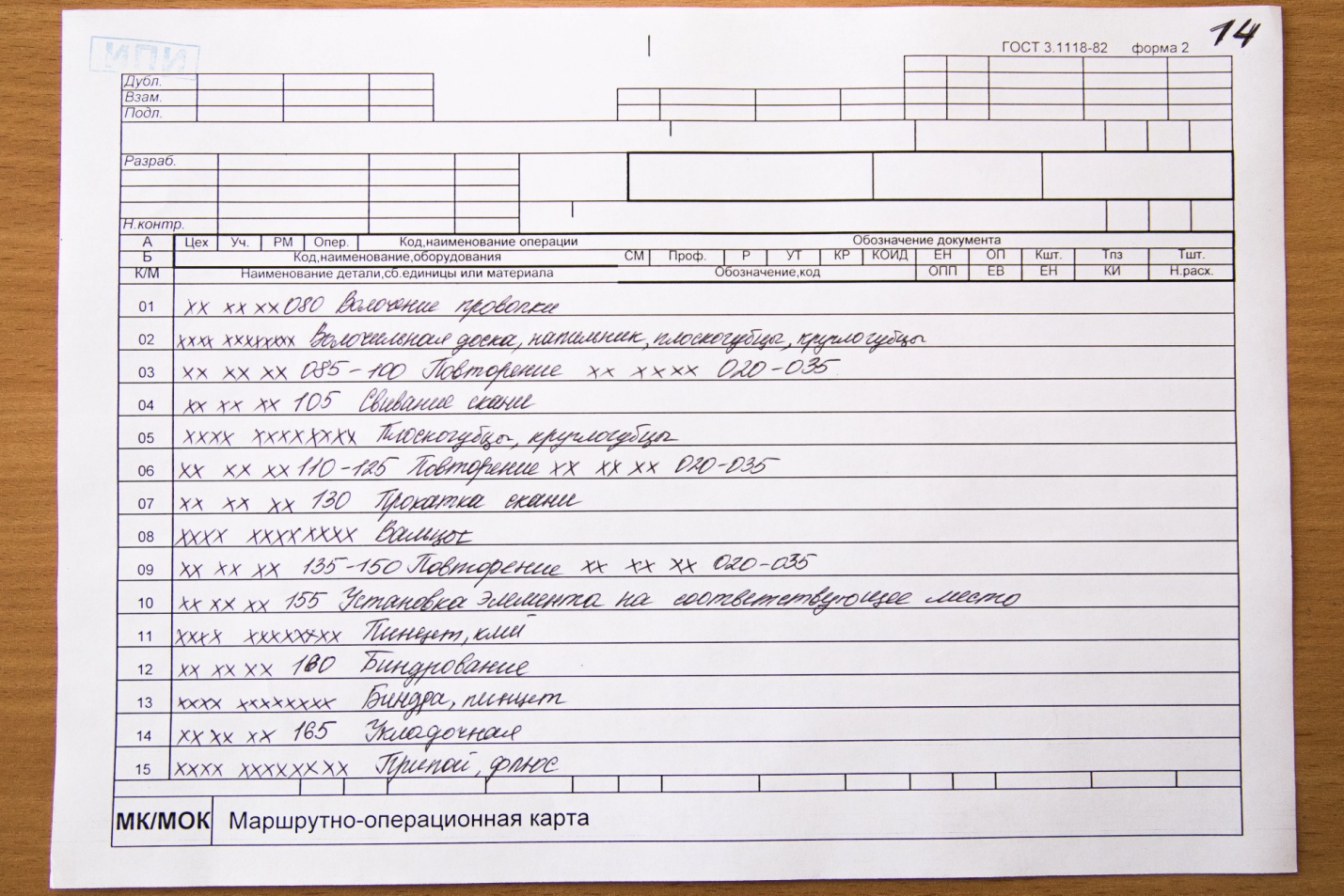 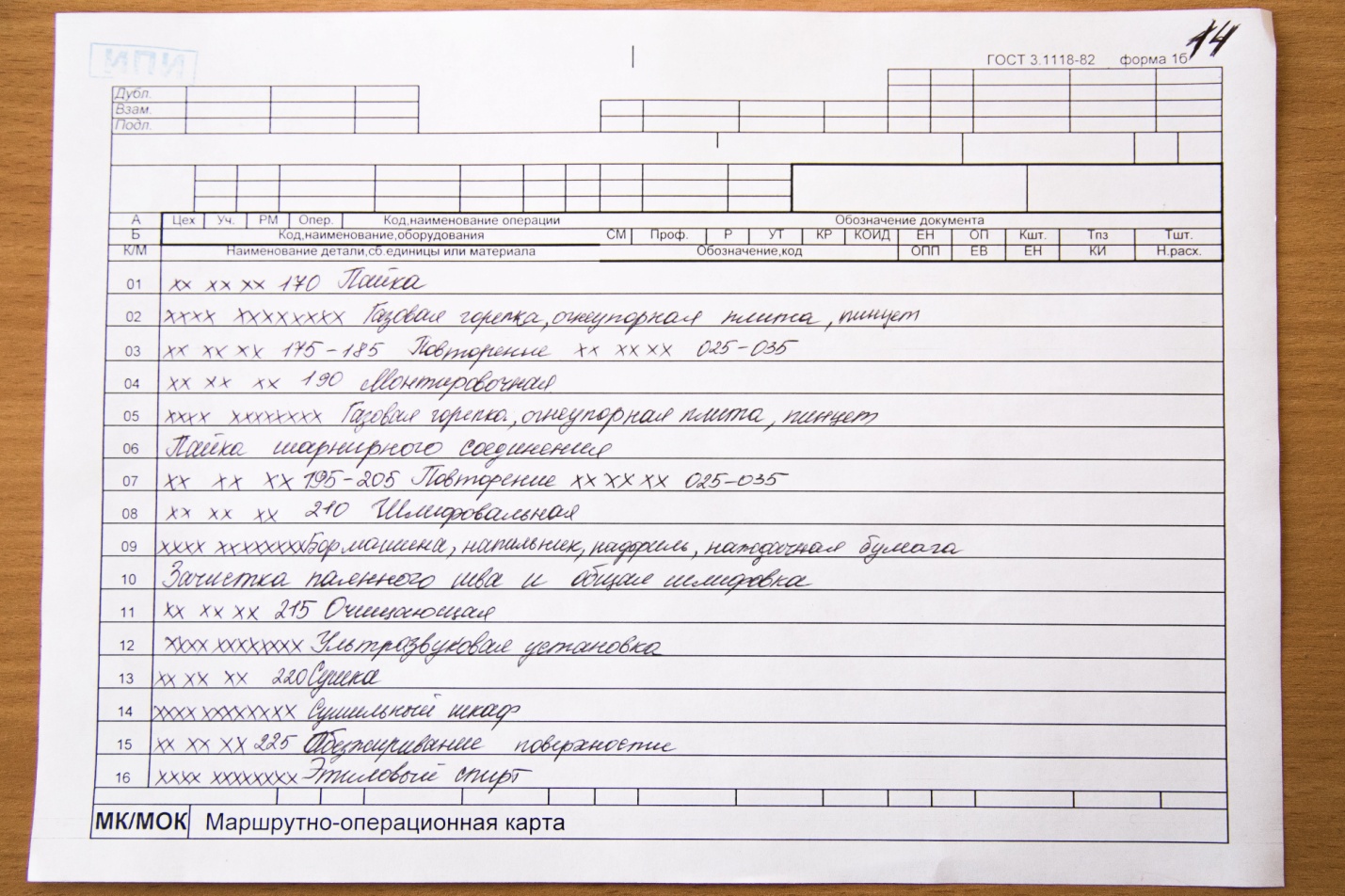 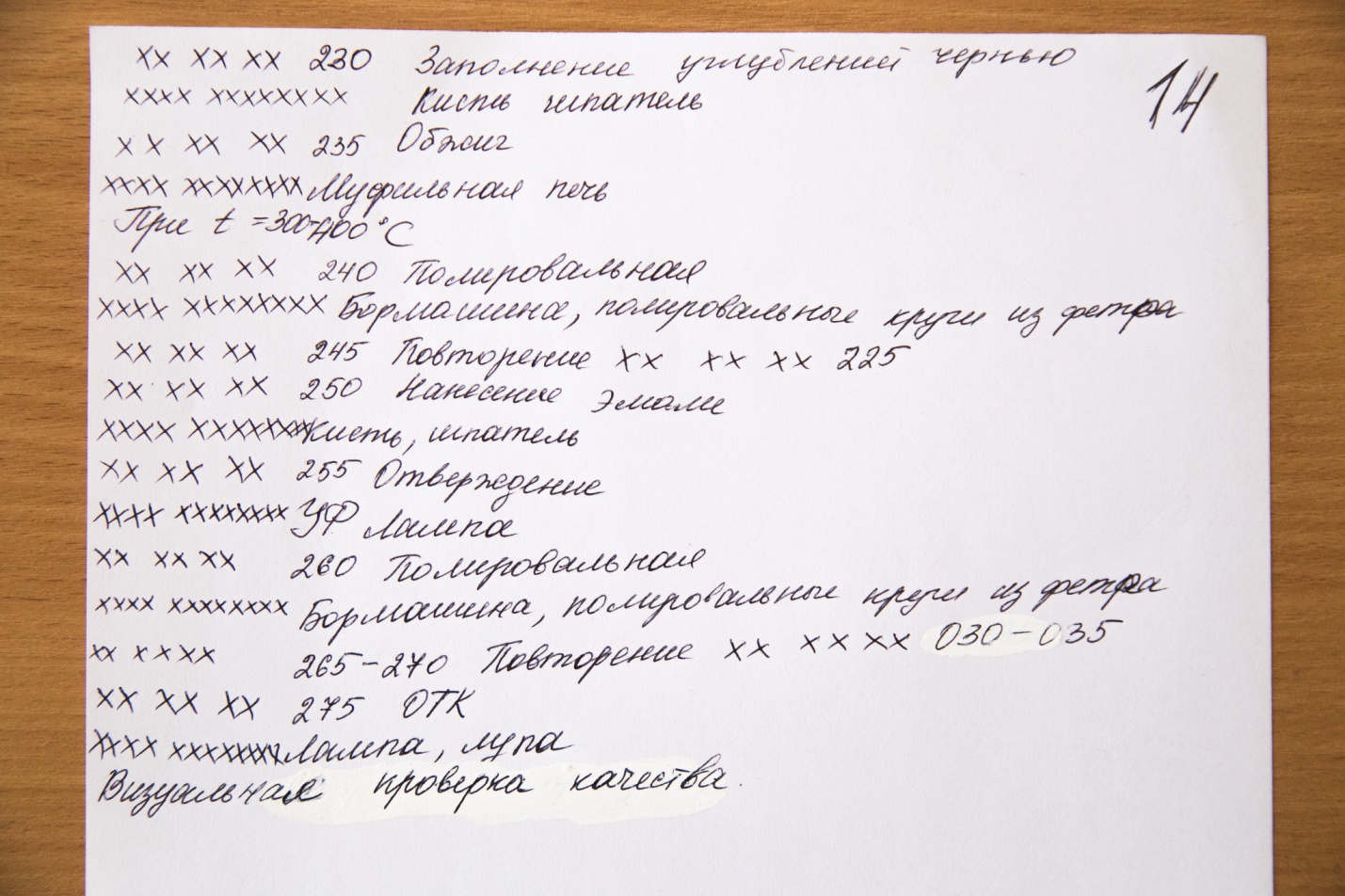 2 место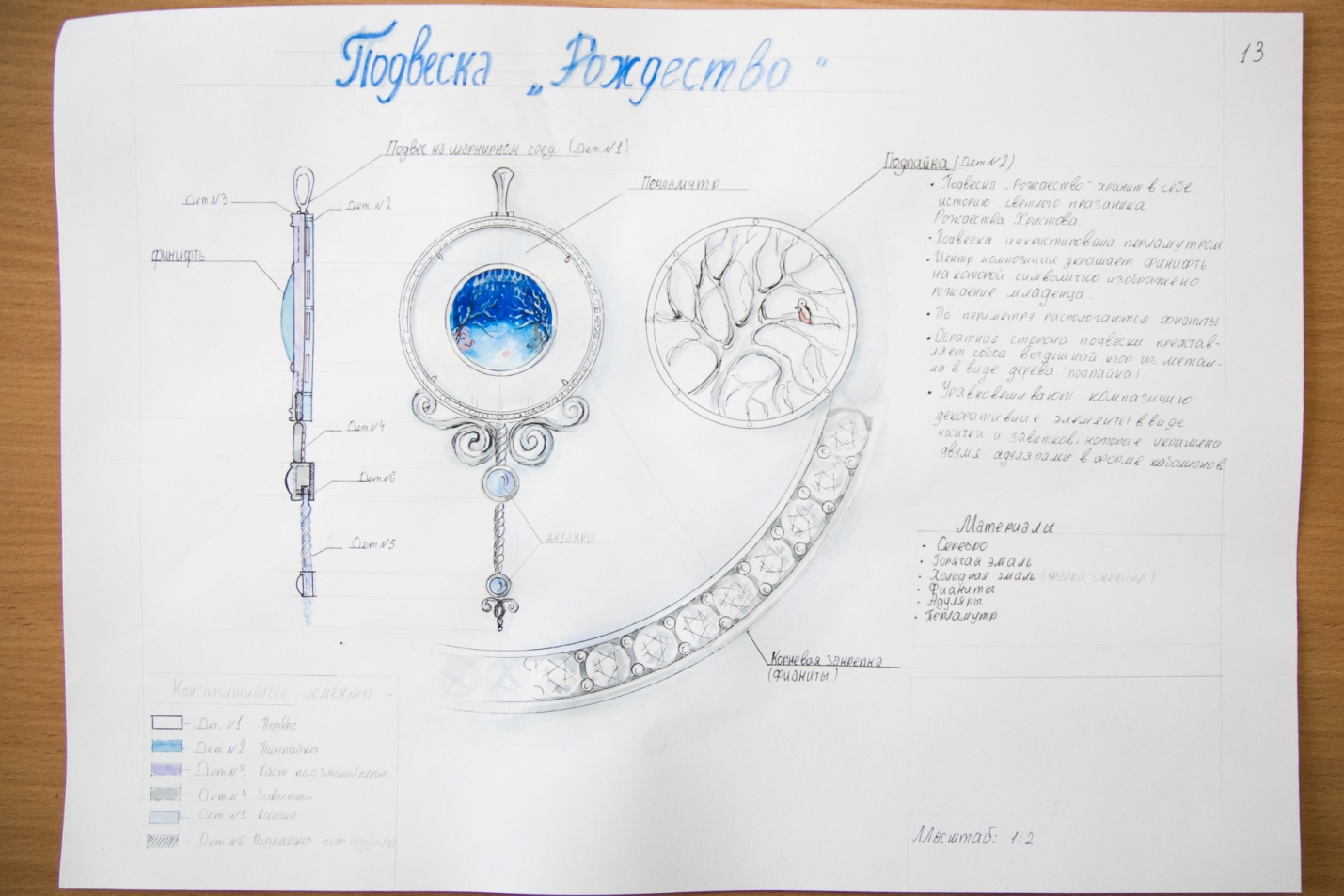 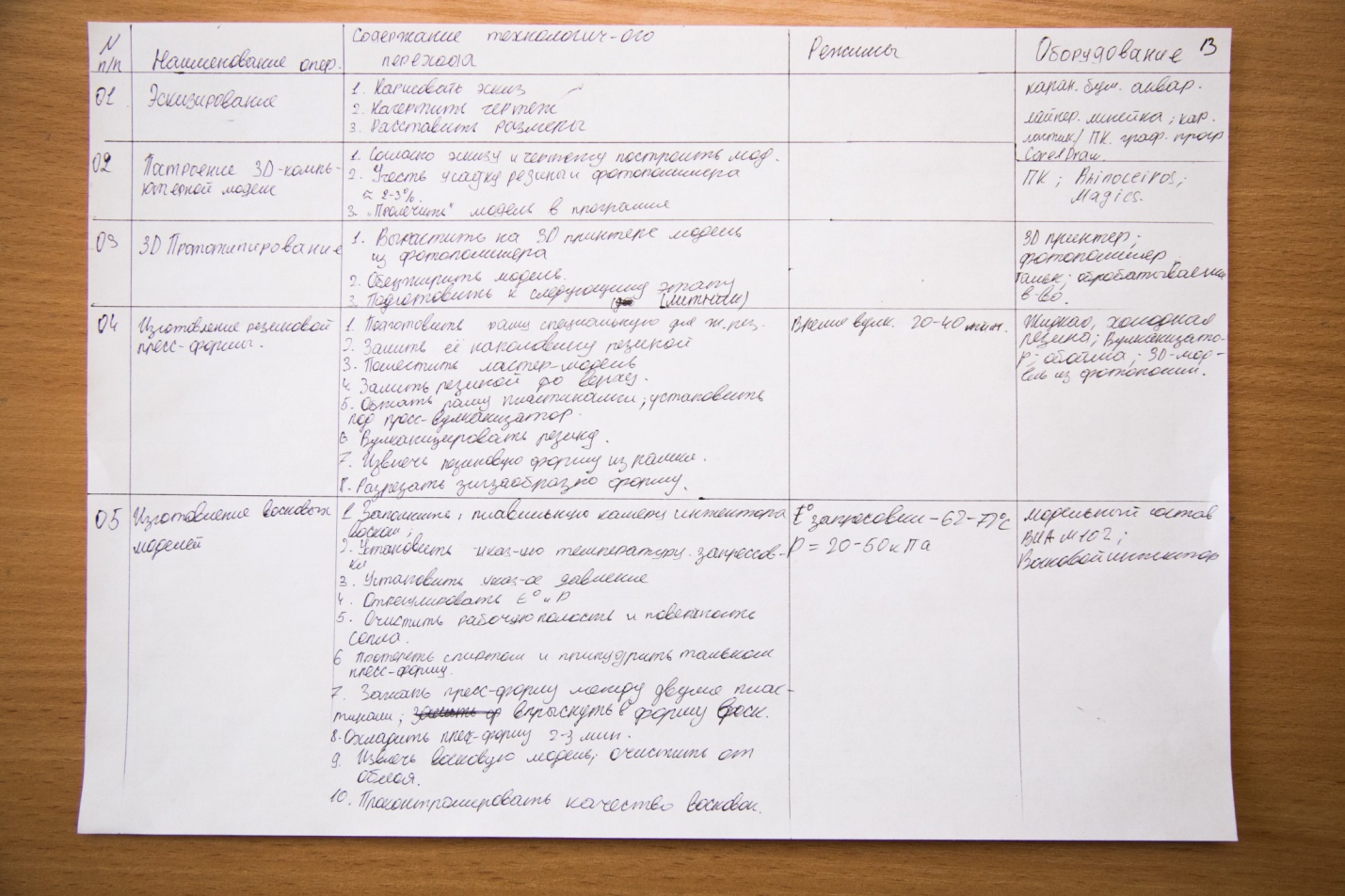 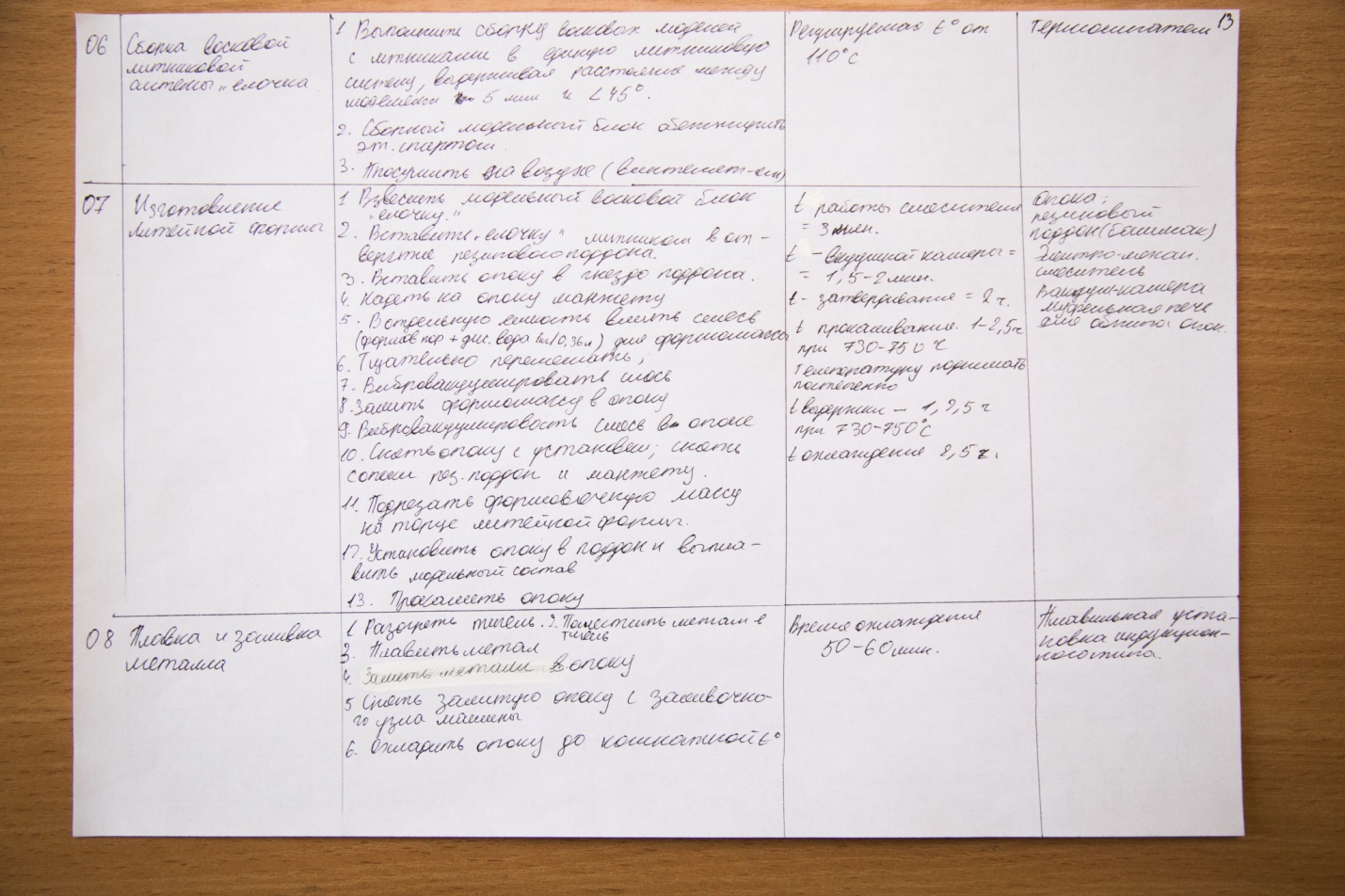 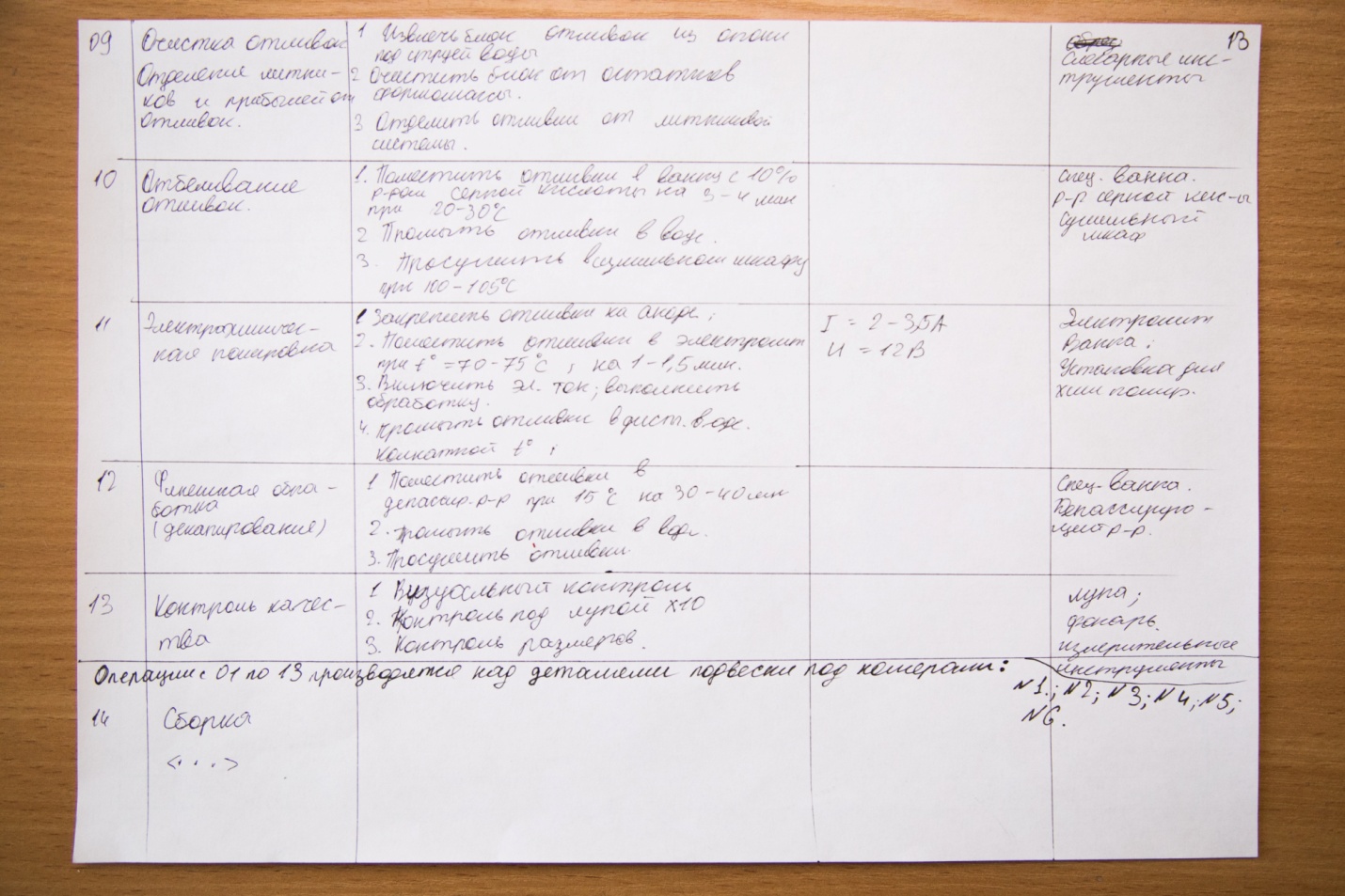 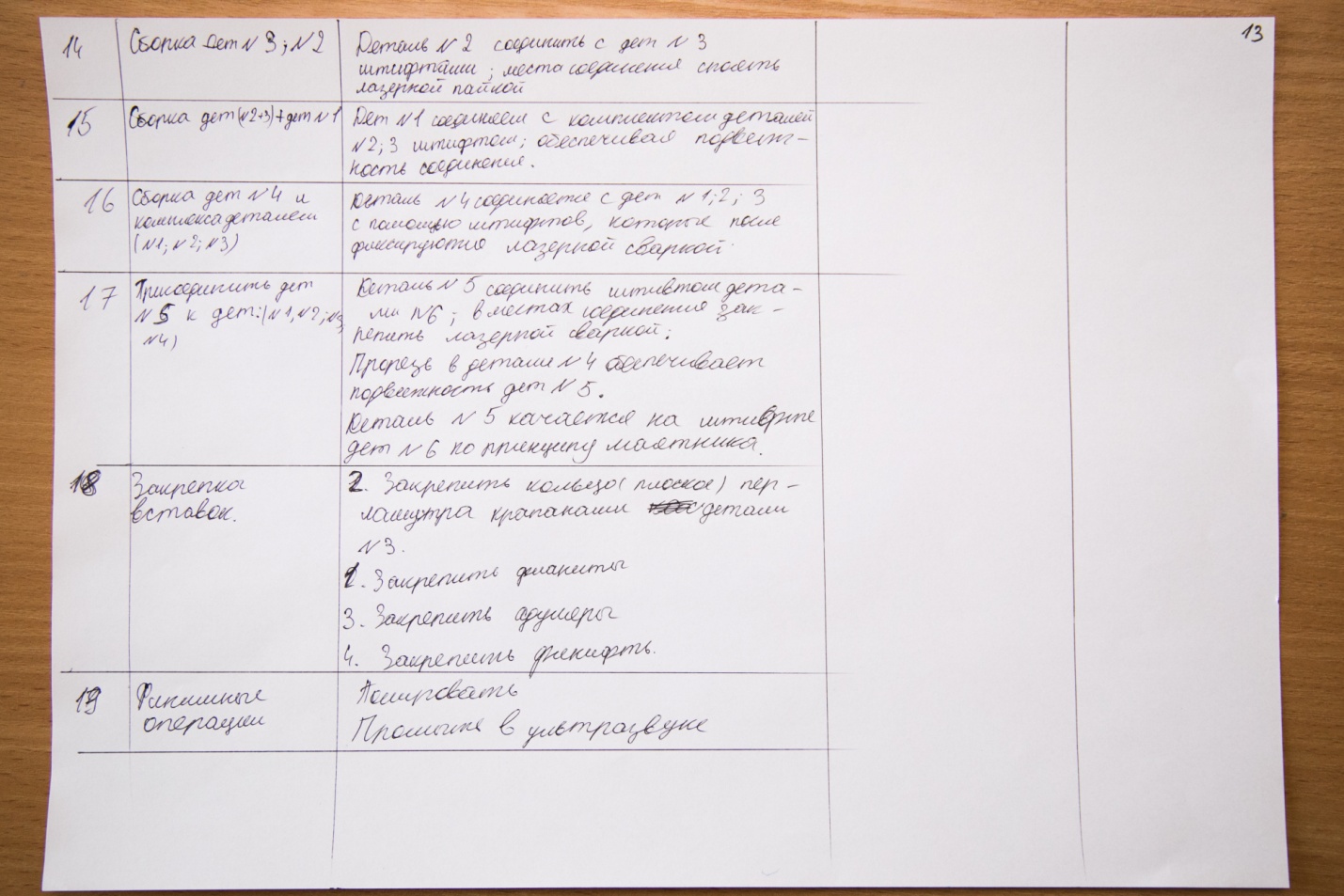 3 место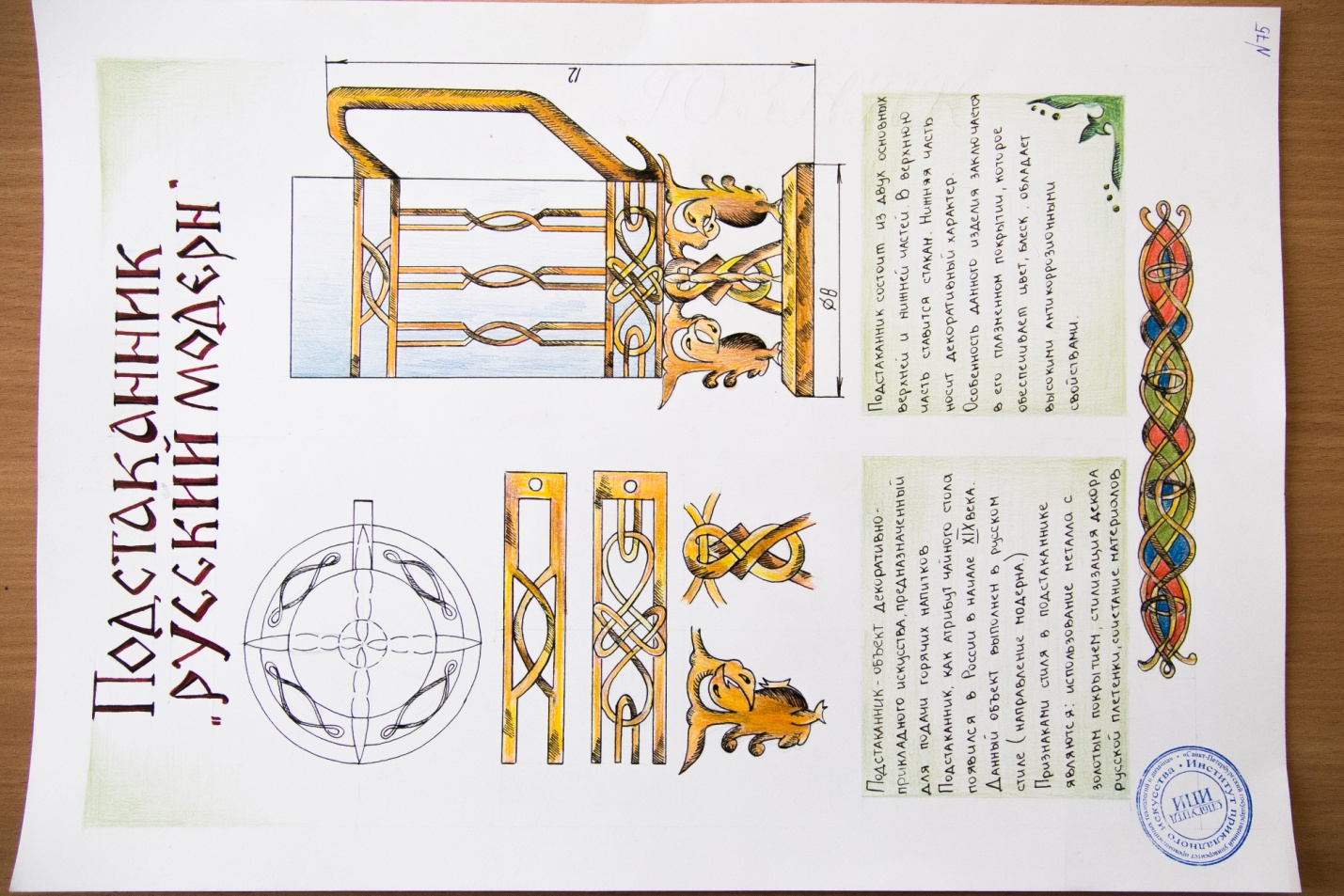 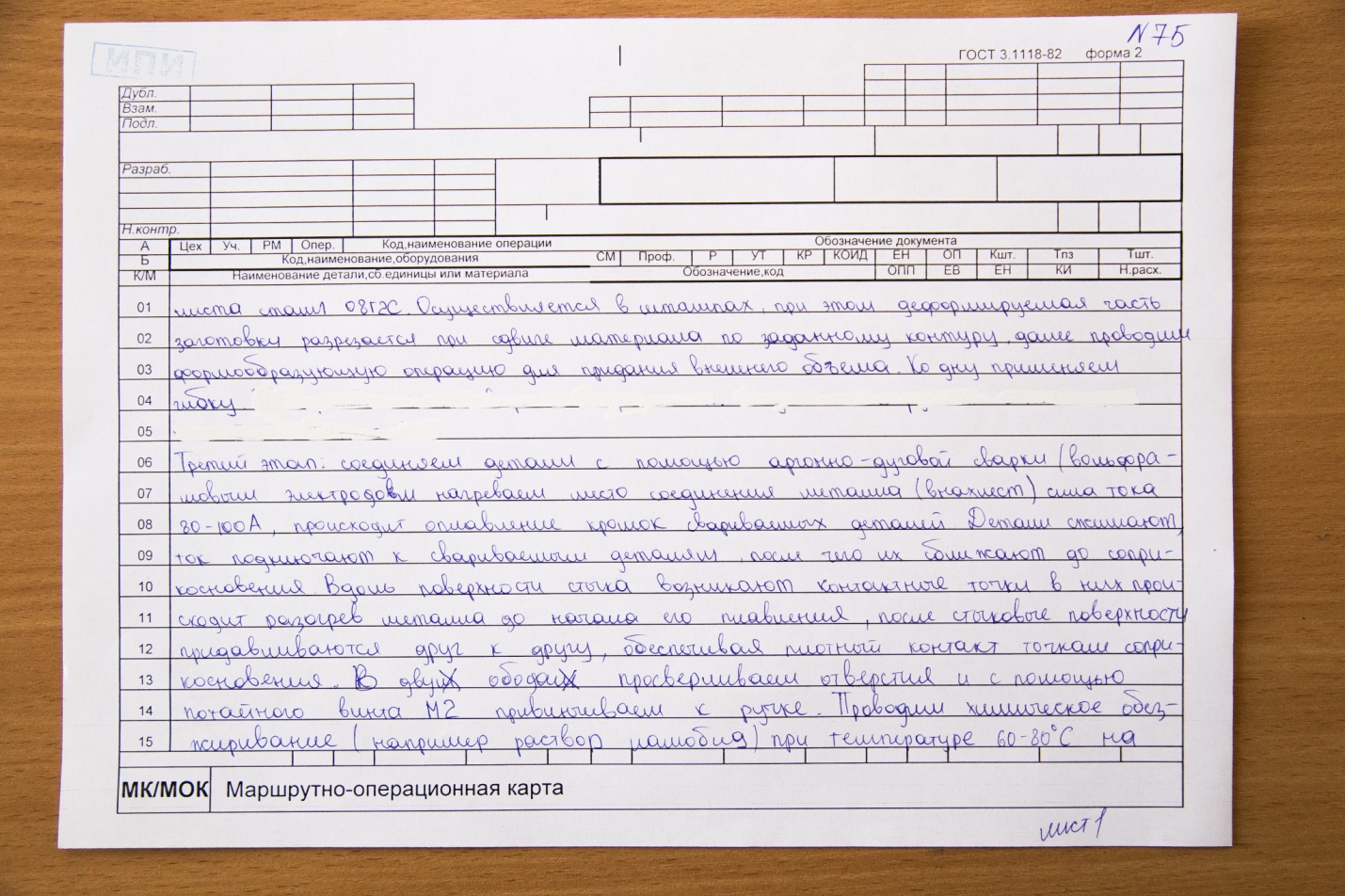 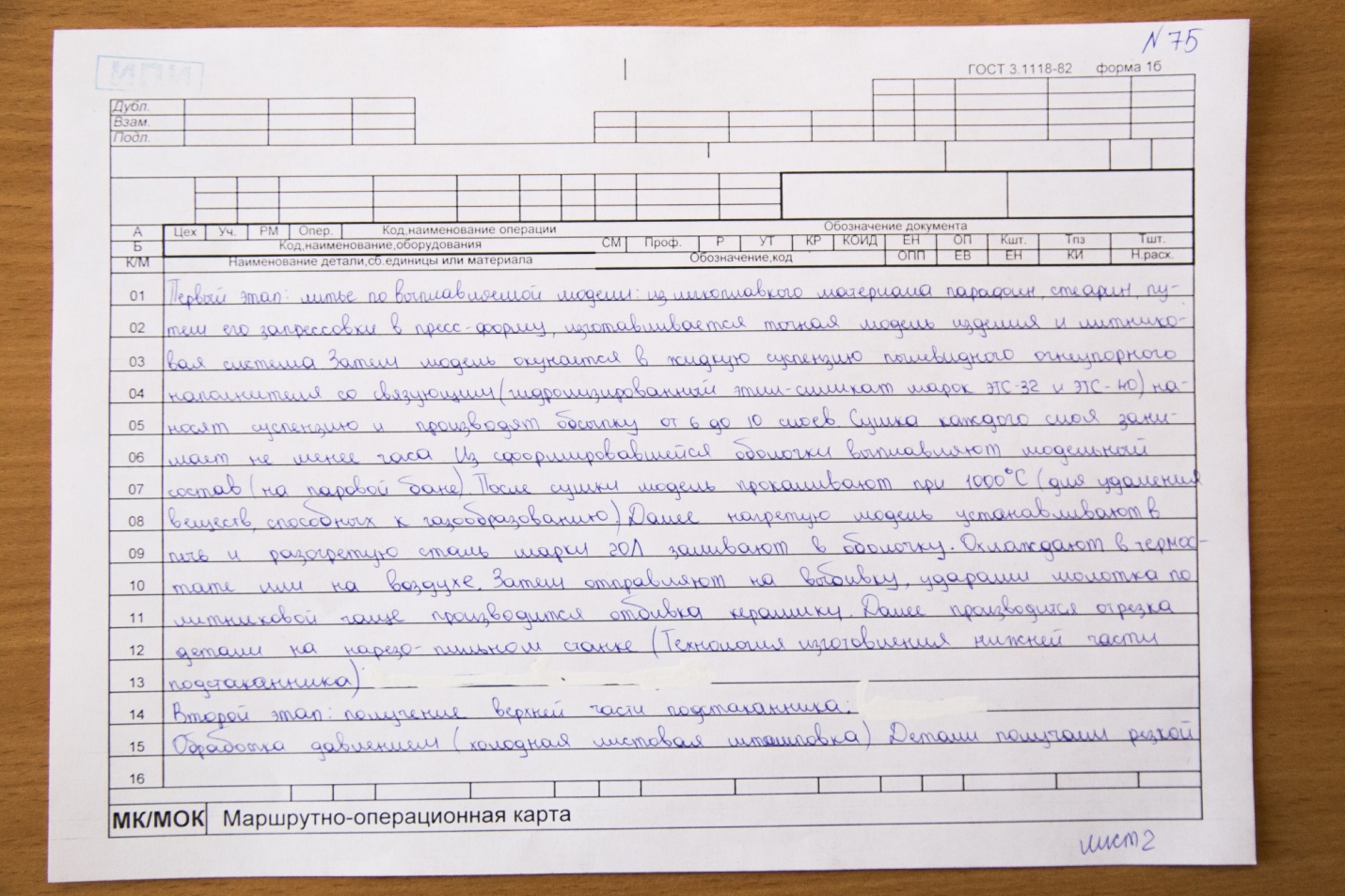 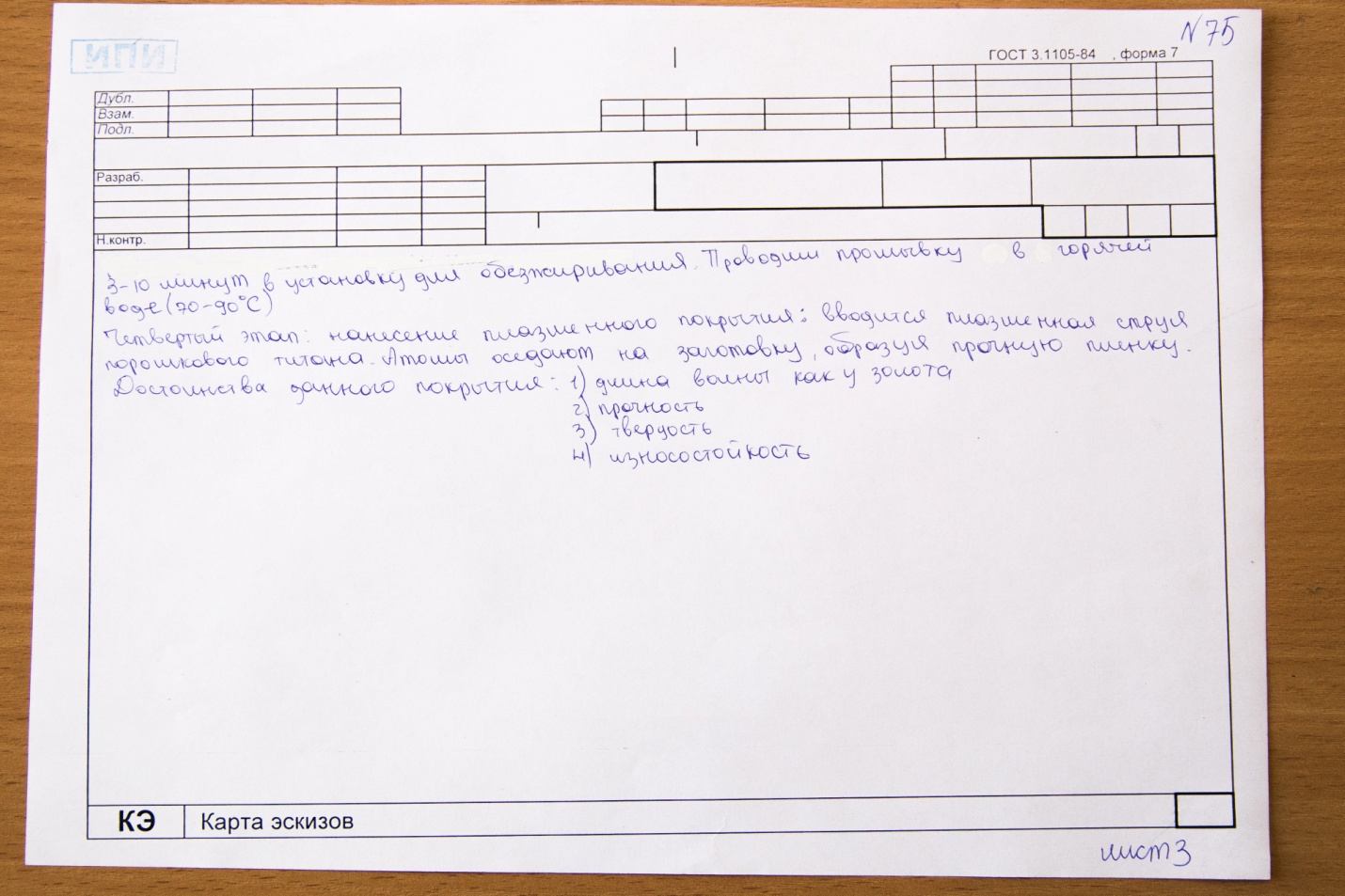 